LIETUVOS RESPUBLIKOS SVEIKATOS APSAUGOS MINISTRASĮSAKYMASDĖL LIETUVOS RESPUBLIKOS SVEIKATOS APSAUGOS MINISTRO 2000 M. GRUODŽIO 11 D. ĮSAKYMO NR. 719 „DĖL SVEIKATOS APSAUGOS MINISTRO 1999 11 29 ĮSAKYMO NR. 515 „DĖL SVEIKATOS PRIEŽIŪROS ĮSTAIGŲ VEIKLOS APSKAITOS IR ATSKAITOMYBĖS“ DALINIO PAKEITIMO“ PAKEITIMO. birželio 9 d. Nr. V-666Vilnius1. Pakeičiu Lietuvos Respublikos sveikatos apsaugos ministro . gruodžio 11 d. įsakymą Nr. 719 „Dėl sveikatos apsaugos ministro 1999 11 29 įsakymo Nr. 515 „Dėl sveikatos priežiūros įstaigų veiklos apskaitos ir atskaitomybės“ dalinio pakeitimo“:1.1. Pakeičiu 1 punktą ir jį išdėstau taip:„1. P a k e i č i u Lietuvos Respublikos sveikatos apsaugos ministro . lapkričio 29 d. įsakymu Nr. 515 „Dėl sveikatos priežiūros įstaigų veiklos apskaitos ir atskaitomybės“ patvirtintų Privalomų sveikatos statistikos apskaitos ir kitų tipinių formų, pildomų sveikatos priežiūros įstaigose, sąrašo ir saugojimo terminų 21 ir 22 punktus ir tvirtinu apskaitos formas Nr. 010-1-1/a „Naujagimio kortelė“ ir 010-2-1/a „Negyvagimio kortelė“ (pridedama).“1.2. Pripažįstu netekusia galios nurodytuoju įsakymu patvirtintą formą 106-2-1/a „Medicininis perinatalinės mirties liudijimas“.2. Nustatau, kad šis įsakymas įsigalioja . rugsėjo 1 d.Sveikatos apsaugos ministras 						Vytenis Povilas Andriukaitis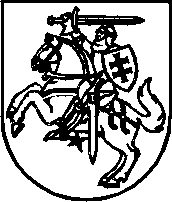 